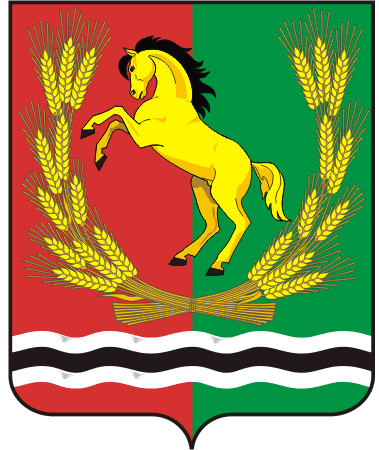 СОВЕТ  ДЕПУТАТОВМУНИЦИПАЛЬНОГО ОБРАЗОВАНИЯ КИСЛИНСКИЙ СЕЛЬСОВЕТАСЕКЕЕВСКОГО РАЙОНА ОРЕНБУРГСКОЙ  ОБЛАСТИЧЕТВЁРТОГО  СОЗЫВА					РЕШЕНИЕ		                              	                                                    26.03.2021                                  с. Кисла                                                          №30« О представлении прокурора «Об устранении нарушений законодательства  о защите населения и территорий от чрезвычайных ситуаций природного и техногенного характера.     На основании представления прокурора района от 02.03.2021 года № 7-2-2021  «Об устранении нарушений законодательства  «Об устранении нарушений законодательства  о защите населения и территорий от чрезвычайных ситуаций природного и техногенного характера.Совет депутатов решил:1.Главе администрации муниципального образования Кислинский сельсовет за ненадлежащее исполнение должностных обязанностей, объявить замечание.         2.Обязать главу муниципального образования Кислинский сельсовет Абрамова Владимира Леонтьевича не допускать указанные нарушения  и пройти обучение  в области защиты от чрезвычайных ситуаций.       3.Настоящее решение вступает в силу после обнародования. Председатель Совета депутатов  муниципального образованияКислинский сельсовет                                                                   Галиулина Р.Х.